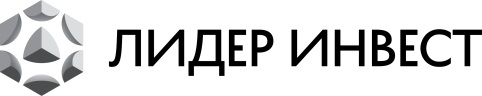 «ДельтаКредит» аккредитовал еще девять объектов «Лидер Инвест»Москва, 18 мая 2017 года. – Начиная с мая 2017 года, банк «ДельтаКредит» – крупнейший из коммерческих в сфере ипотечного кредитования, предоставляет ипотеку покупателям еще девяти объектов компании «Лидер Инвест».Теперь получить ипотеку в банке «ДельтаКредит» могут покупатели квартир в 13-ти объектах компании: «Клубном доме на Серпуховском Валу», «Доме на Нагатинской», «Доме в Мневниках», «Доме в Олимпийской деревне», «Доме на Усиевича», «Доме в Кусково», «Консул-Доме. Лидер на Ленинском», «Доме на Вешняковской», «Доме в Кузьминках», «Доме на Сходненской», «Доме на Абрамцевской», «Доме «Притяжение». Лидер на Чертановской», «Васнецов-доме. Лидер на Масловке».При первоначальном взносе, начинающемся от 50% от стоимости приобретаемой недвижимости, базовая ипотечная ставка банка «ДельтаКредит» составит для клиентов «Лидер Инвест» 11,5% годовых в рублях. Если первоначальный взнос варьируется от 30% до 50%, получить кредит можно под 11,75% годовых. Для покупателей, готовых внести первоначального взнос в размере от 15% до 30%, ипотечная ставка составит 12% годовых. При оплате единовременной комиссии банку возможно снижение процентной ставки.АО «КБ «ДельтаКредит» – специализированный ипотечный банк, крупнейший из коммерческих в сфере ипотечного кредитования (генеральная лицензия ЦБ РФ на осуществление банковских операций №3338). Банк обладает одним из самых высоких долгосрочных рейтингов надежности среди финансовых и банковских организаций России — BBB+ (оценка международного рейтингового агентства Fitch Ratings). Входит в международную финансовую группу Societe Generale.Пожалуйста, обращайтесь за дополнительной информацией:Анна Савушкина+7 (499) 683 03 03, доб. 337+7 (910) 417 64 04Справка о компании «Лидер Инвест» реализует проекты жилой и коммерческой недвижимости, комплексного развития территорий. Учредителем компании является публичная российская диверсифицированная холдинговая компания АФК «Система». В портфеле компании на разных стадиях проектирования и реализации находится 29 проектов общей площадью 3 000 000 кв. м.Все строящиеся и проектируемые объекты «Лидер Инвест» расположены в районах с уже сложившейся застройкой и полноценной инфраструктурой. Компания бережно относится к архитектурному историческому наследию Москвы и одной из приоритетных задач при возведении новых зданий считает создание комфортной городской среды и повышение качества жизни будущих жителей. «Лидер Инвест» является обладателем специальной награды «Прорыв года» международной премии «Рекорды Рынка Недвижимости 2016». Компания занимает второе место в рейтинге девелоперов премиального жилья Москвы и третью строчку в рейтинге столичных девелоперов по количеству реализуемых проектов.